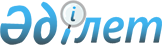 О признании утратившими силу некоторых решений Правительства Республики КазахстанПостановление Правительства Республики Казахстан от 31 августа 2016 года № 492      Правительство Республики Казахстан ПОСТАНОВЛЯЕТ:



      1. Признать утратившими силу некоторые решения Правительства Республики Казахстан согласно приложению к настоящему постановлению. 



      2. Настоящее постановление вводится в действие со дня его первого официального опубликования.       Премьер-Министр

      Республики Казахстан                     К. Масимов

Приложение          

к постановлению Правительства

Республики Казахстан    

от 31 августа 2016 года № 492 

Перечень утративших силу некоторых решений

Правительства Республики Казахстан

      1. Постановление Правительства Республики Казахстан от 20 декабря 2010 года № 1374 «Об утверждении Правил включения запасов полезных ископаемых в государственный баланс и их списания с государственного баланса» (САПП Республики Казахстан, 2011 г., № 6, ст. 72).



      2. Постановление Правительства Республики Казахстан от 8 февраля 2011 года № 90 «Об утверждении Положения о первооткрывателях месторождений Республики Казахстан» (САПП Республики Казахстан, 2011 г., № 17, ст. 208).



      3. Постановление Правительства Республики Казахстан от 10 февраля 2011 года № 121 «Об утверждении Правил консервации участков недр для сохранения запасов минерального сырья в интересах будущих поколений» (САПП Республики Казахстан, 2011 г., № 19, ст. 232).



      4. Постановление Правительства Республики Казахстан от 10 февраля 2011 года № 123 «Об утверждении Единых правил по рациональному и комплексному использованию недр при разведке и добыче полезных ископаемых» (САПП Республики Казахстан, 2011 г., № 19, ст. 234).



      5. Постановление Правительства Республики Казахстан от 30 сентября 2014 года № 1047 «О внесении изменения в постановление Правительства Республики Казахстан от 10 февраля 2011 года № 123 «Об утверждении Единых правил по рациональному и комплексному использованию недр при разведке и добыче полезных ископаемых» (САПП Республики Казахстан, 2014 г., № 59-60, ст. 566).
					© 2012. РГП на ПХВ «Институт законодательства и правовой информации Республики Казахстан» Министерства юстиции Республики Казахстан
				